秦皇岛市开展党政机关房地产资产管理专题调研工作近日，秦皇岛市委副秘书长、市机关事务管理局党组书记、局长于凤喜带队，开展全市党政机关房地产资产管理专题调研工作。于凤喜实地踏查了部分市级党政机关办公用房，查看了市级党政机关房地产资产档案保管及办公用房智能图形管理系统使用情况，听取了办公用房管理、房地产资产处置利用等工作开展情况的汇报，对党政机关权属统一登记工作做出安排部署。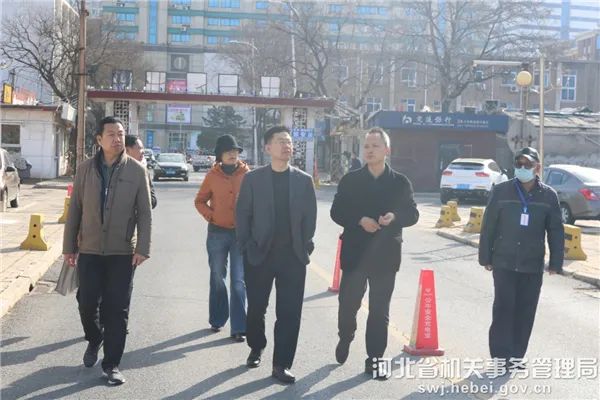 